Н А К А З04.01.2016 									                       № 5Про призначення відповідальних осіб за інформаційне наповнення та технічний супровід сайту управління освіти адміністрації Київського району Харківської міської радиНа виконання Комплексної програми розвитку освіти м. Харкова на 2011-2017 роки, Положення про сайт управління освіти адміністрації Київського району Харківської міської ради, Закону України «Про захист персональних даних», з метою своєчасного висвітлення діяльності управління освіти адміністрації Київського району Харківської міської радиНАКАЗУЮ:Головним спеціалістам та методистам методичного центру управління освіти, відповідальним за інформаційне наповнення розділів сайту управління освіти адміністрації Київського району Харківської міської ради згідно з додатком 1 до цього наказу, щомісячно проводити в межах компетенції аналіз якості та своєчасності наповнення відповідних розділів сайту та про результати аналізу доповідати на апаратних нарадах.ЩомісячноЗавідувачу лабораторії комп’ютерних технологій в освіті управління освіти адміністрації Київського району Харківської міської ради Короп Ю.В.:Забезпечити організаційно-методичний та технічний супровід функціонування сайту управління освіти адміністрації Київського району Харківської міської ради.Протягом 2016 рокуЗдійснювати контроль за якістю та своєчасністю заповнення всіх розділів сайту управління освіти адміністрації Київського району Харківської міської ради.ПостійноРозмістити цей наказ на офіційному сайті управління освіти адміністрації Київського району Харківської міської ради.До 15.01.2016Контроль за виконанням наказу покласти на заступника начальника управління освіти Ліпейка В.І.Начальник управління								Т.В.КуценкоЗ наказом ознайомлені:Ліпейко В.І.Лустенко С.І.Губарєва І.Д.Петришена О.М.Москалець Л.Г.Настенко І.В.Коваленко Т.М.Короп Ю.В.Бабаєва Н.І.Картамишева Т.М.Мавзенко В.М.Ліманова О.В.Свідєрська Н.П.Сипченко Т.М.Снурнікова І.О.Уляк Д.К.Давидова І.О.КоропДодаток 1до наказу управління освітиадміністрації Київського районуХарківської міської радивід 04.01.2016 № __Розподіл розділів сайту управління освіти адміністрації Київського району Харківської міської ради між відповідальними особамиЗавідувач ЛКТО									Ю.В.Короп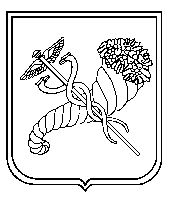 Посада відповідальної особиП.І.Б. відповідальної особиРозділи сайту управління освіти адміністрації Київського району Харківської міської радиЗаступник начальника управління освітиЛіпейко Володимир Іванович «Державні закупівлі», «Реформа місцевого самоврядування», «Доступ до публічної інформації», «Реформування освіти», «Конституційна реформа», «Мережа закладів»Головний спеціаліст управління освітиЛустенко Світлана Іванівна«Накази», «Атестація навчальних закладів», «ДПА»Головний спеціаліст управління освіти Петришена Оксана Миколаївна«Кадрова робота», «Вакансії», «Книга пошани»Головний спеціаліст управління освіти Губарєва Інна Дмитрівна«Оздоровлення та відпочинок», «ЗНО», «Профілактика дитячого травматизму», «Безпека в закладах освіти», «Управлінська діяльність/Планування роботи»Директор методичного центру управління освіти Настенко Ірина Василівна«Методичний центр», «Сучасний урок», «Управлінська діяльність/Районні колегії», «Управлінська діяльність/Педагогічна конференція», «Методичний центр/Методичні рекомендації», «Моніторинг якості освіти», «Діяльність РМО/Фізика», «Допрофільна підготовка та профільне навчання», «Діяльність освітніх округів», «Моніторингові дослідження»,Завідувач відділу психологічної та соціальної роботи методичного центру управління освітиКоваленко Тетяна Матвіївна«Відділ психологічної та соціальної роботи методичного центру», «Діяльність РМО/Практичні психологи та соціальні педагоги»Завідувач лабораторії комп’ютерних технологій в освіті управління освітиКороп Юлія Володимирівна«Контакти», «Новини», «Анонси», «Управління освіти», «Навчальні заклади», «Організація навчально-виховного процесу», «Інформатизація освіти», «Наша фотогалерея», «Корисні посилання», «Заходи з підвищення професійної майстерності педагогів»Методист методичного центру управління освітиМоскалець Любов Григорівна«Приймання дітей до першого класу ЗНЗ», «Територія обслуговування ЗНЗ», «Екстернат»Методист методичного центру управління освіти Сипченко Тетяна Миколаївна«Обдарована молодь», «Діяльність РМО/Біологія», «Діяльність РМО/Хімія», «Діяльність РМО/Географія», «Діяльність РМО/Економіка», «Діяльність РМО/Іноземні мови»,«Діяльність РМО/Інформатика», «Літні мовні табори»Методист методичного центру управління освіти Снурникова Ірина Олександрівна«Районна батьківська рада», «Музеї», «Міжнародна діяльність»,  «Виховна робота», «Діяльність РМО/Художньо-естетичний цикл», «Національно-патріотичне виховання»Методист методичного центру управління освіти Ліманова Олена Володимирівна«Бібліотекареві», «Діяльність РМО/Російська мова та світова література», «Діяльність РМО/Історія», «Діяльність РМО/Правознавство»Методист методичного центру управління освіти Свідєрська Надія Павлівна«Атестація педагогічних працівників», «Малі олімпійські ігри», «Діяльність РМО/Фізична культура», «Діяльність РМО/Математика», «Діяльність РМО/Трудове навчання», «Педагогічний вернісаж», «Харківський Міжнародний Марафон»Методист методичного центру управління освіти Уляк Діана Костянтинівна«Учитель року», «Діяльність РМО / Початкова школа», «Позашкільна освіта»Методист методичного центру управління освітиДавидова Ірина Олександрівна«Дошкільна освіта»Методист методичного центру управління освіти Картамишева Тетяна Михайлівна «Діяльність РМО/Основи здоров’я»Методист методичного центру управління освітиМавзенко Валентина Михайлівна«Методичний центр/Інноваційна діяльність»Методист Комунального закладу «Центр дитячої та юнацької творчості № 3 Харківської міської ради»Бабаєва Ніна Іванівна«Учнівське самоврядування», «Діяльність РМО/Українська мова та література»